Het College van Burgemeester en Wethouders van de gemeente Arnhemt.a.v. Wethouder Ronald Papingi.a.a. wethouder Martien Louwers, wethouder Jan van Dellen en John Sietingadatum: 17 januari 2019	Betreft: Adviezen voorkoming armoede zzpers en/of ondernemers.		 Geacht college,Als adviesraad werk en inkomen hebben wij in December 2018 een advies uitgebracht aan wethouder Martine Louwers mbt het invoeren van een ondersteuningsovereenkomst tbv mensen die in de armoede dreigen te raken.Wij merken dat de gemeente steeds meer inzet op preventie van armoede en schulden. Aansluitend hierop hebben wij signalen ontvangen van ondernemers en ZZP’ers in problemen in Arnhem en omstreken.In de praktijk blijkt namelijk dat  circa 1 op de 5 van de ondernemers cq zzpers in de financiële problemen komt. Als zij aankloppen bij de gemeente  staat het water hen al aan de lippen en dan gaan zij een aanvraag procedure in die maanden kan duren. Dit leidt tot armoede en schulden en restproblematiek welke juist hoog op de agenda staat om te voorkomen.  Het blijkt dat  ZZP’ers geen ondernemers zijn en startende ondernemers praktijk ervaring missen. Waar mensen leren worden fouten gemaakt maar zonder een klankbord en praktische hulp en begeleiding leidt dit vaak tot onomkeerbare val in het diepe waardoor ze vaak levenslang met klachten en problemen blijven en een beroep moeten blijven doen op zorg en bijstand. Uit pilots is gebleken dat indien de  ZZP’ers of ondernemers worden gekoppeld aan "ondernemers/ZZP’ers met bewezen ervaring in het zowel theoretisch als praktisch begeleiden,  leidt tot een gezonde en duurzame start of doorstart of als het echt niet anders kan begeleiding naar ander werk. Dus met positief resultaat en  “minimale schade impact." Net als de gemeente dragen wij ook ondernemers en ZZP’ers een warm hart toe en zien dit aantal graag groeien maar wel op een duurzame wijze.Concluderend komen wij tot de volgende adviezen:Zorg ervoor dat er preventief concreet en praktische hulp beschikbaar komt door mensen met praktijkervaring  voor beginnende ondernemers en zelfstandigen die in de problemen dreigen te komen. Dat deze concrete hulp voor een aantal maanden worden ingezet om naast de ondernemer en ZZP’ers te gaan staan en zaken feitelijk op te pakken, waarbij deze doelgroep tijdelijk wordt ontlast en weer op de rit wordt gezet om dure uitval (bijstand/armoede/schulden) te voorkomen. Zorg voor financiële steun waarbij de ondernemer/ZZP’er samen  met bovenstaande “praktische hulp” kan schakelen met bureau zelfstandigen en de bijstand om met bekwame spoed waar nodig een tijdelijke aanvulling in gang te zetten om uitval of schulden te voorkomen. Dit ongeacht de beslissing of er voortgang plaats vind of niet. Daarin kan namelijk de “praktische hulp” ook een voorbereidende rol spelen.Natuurlijk zijn wij altijd bereid om over ons advies met u in gesprek te gaan.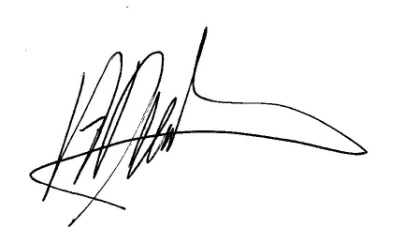 Alvast dank voor uw schriftelijke reactie op dit advies,Met vriendelijke groet, Nanda Bakker, werkgroep W&ITon Dicker vrz. W&I   